ЧЕРКАСЬКА ОБЛАСНА РАДАГОЛОВАР О З П О Р Я Д Ж Е Н Н Я30.11.2021                                                                                       № 506-рПро звільненнявиконуючого обов’язки директораДУДНИКА О.М.Відповідно до статті 55 Закону України «Про місцеве самоврядування
в Україні», підпункту 3 пункту 3 рішення обласної ради від 16.12.2016
№ 10-18/VIІ «Про управління суб’єктами та об’єктами спільної власності територіальних громад сіл, селищ, міст Черкаської області» (із змінами), враховуючи розпорядження голови обласної ради від 04.02.2021 № 21-р 
«Про призначення ДУДНИКА О.М.», рішення обласної ради від 26.11.2021 № 9-3/VIII «Про призначення ШИЛА В.М. на посаду директора комунального некомерційного підприємства «Черкаська обласна лікарня Черкаської обласної ради»:1. ЗВІЛЬНИТИ 30.11.2021 ДУДНИКА Олександра Миколайовича, виконуючого обов’язки директора комунального некомерційного підприємства «Черкаська обласна лікарня Черкаської обласної ради», у зв’язку із закінченням строку трудового договору, пункт 2 частини першої статті 36 Кодексу законів про працю України.2. Головному бухгалтеру комунального некомерційного підприємства «Черкаська обласна лікарня Черкаської обласної ради» вчинити заходи, передбачені чинним законодавством України, пов’язані зі звільненням ДУДНИКА О.М.3. Контроль за виконанням розпорядження покласти на заступника голови обласної ради ДОМАНСЬКОГО В.М. і управління юридичного забезпечення та роботи з персоналом виконавчого апарату обласної ради.Голова									А. ПІДГОРНИЙ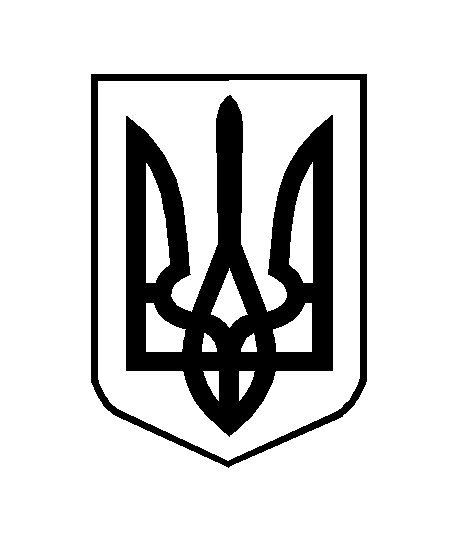 